Usa sectionala rezidentialaSine din otel galvanizat FlexiForce Ungaria din tabla cu grosimea de 1.5 mmSine orizontale dubleArcuri galvanizate garantate pentru minim 25000 cicluriPanouri tip sandwich Sicom Italia din otel 0.6 mm umplute la interior cu spuma poliuretanicaPanouri cu ranforsari la partea superioara si inferioara de 45mm pe toata lungimea acestoraPanouri model linii grosime 42 mm culori standard alb(RAL 9002), maro(RAL 8019),argintiu(RAL 9006),albastru (RAL),rosu(RAL),antracit(RAL)/interior alb(RAL 9002)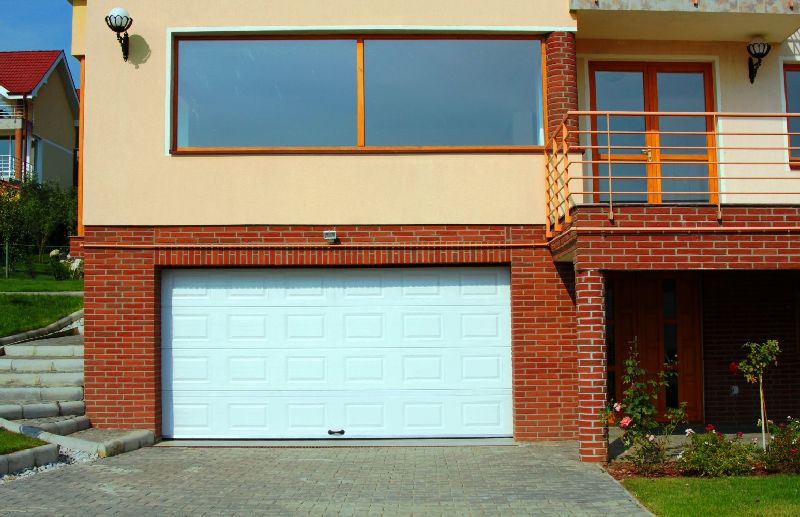 Panouri cu sistem de protectie impotriva prinderii degetelorCapace laterale pentru panouri textura stucco RAL 9002Profil de aluminiu superior 40x40 de culoare neagraProfil de aluminiu 40x40 inferior de culoare neagraCheder inferior din cauciu EPDM cu structura tubularaCheder de cauciuc superior tip limba pentru profilul de aluminiu negruRole cu rulmentCu stimaIvan Bogdan0723.203.308bogdan@bftinternational.rowww.bftinternational.ro